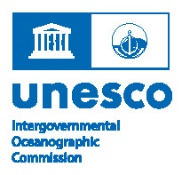 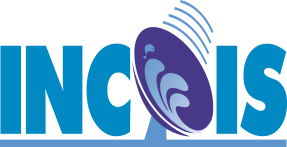 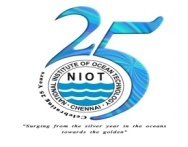 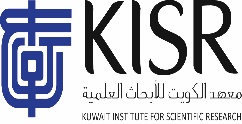 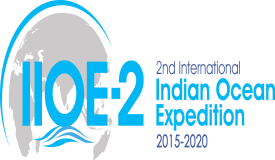 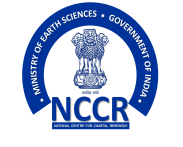 IOC Regional Committee for the Central Indian Ocean (IOCINDIO)Scientific, Technical and Institutional Innovations for National and Regional Framework on Coastal Vulnerability Assessment and Monitoring for Sea-Level Rise and Storm Surges in the Indian Ocean RegionIOCINDIO Coastal Vulnerability Framework1(i)(ii)(iii)(iv)(v)Name of the Country DescriptionPopulationCoastal lengthMajor Coastal issuesBasic socioeconomic information like GDP, economic contributions from marine resourcesPort & harbor, Oil & Gas, Fisheries, Tourism, etc., ::::::::2(i)(ii)(iii)(iv)(v)(vi)Name of the national contactProfessional PositionInstitution (full address)E-mailPhoneFaxSkype id:::::::3(i)(ii)(iii)(iv)(v)Relevant Institutions addressesMet Service Marine Research InstituteCoastal Engineering InstituteHydrographic Others:::::4Ongoing programmes & initiatives5Existing Policies / Framework6Source of funding for the projects7International Collaborations and network8Major Coastal hazards in the country (i)Storm Surge / Coastal Flooding:(ii)Tsunami:(iii)Coastal Erosion:(iv)Marine Pollution:(v)Oil Spill:(vi)Tropical Cyclone:(vii)Sea water intrusion :(viii)Red Tide / Harmful Algal Bloom (HAB):(ix)Sea Level Rise:(x)Others (please indicates):9Scientific Gaps in the knowledge(i)Data:(ii)Modelling:(iii)In-situ and satellite observations:(iv)Products & services:10Type of vulnerability in the country(i)Socio – economical:(ii)Environmental:(iii)Physical:(iv)Others:11Future mitigation / adaptation Plan(i)Storm Surge / Coastal Flooding:(ii)Tsunami:(iii)Coastal Erosion:(iv)Marine Pollution:(v)Oil Spill:(vi)Tropical Cyclone:(vii)Sea water intrusion :(viii)Others (please indicates):(iii)Means to achieve i & ii12Assessment or mapping requirements(iv)Hazard:(ii)Vulnerability:(iii)Risk:(iv)Disaster:(v)Socioeconomic Losses:13Socio-economic relief solutions and systems (insurance, recovery, rehabilitation mechanisms):14Anything requirement from the IOCINDIO:15Assessment for National context: